                  БЕРЕЗАНСЬКА МІСЬКА РАДА	                         КИЇВСЬКОЇ ОБЛАСТІ	(сьоме скликання)                                                  РІШЕННЯ         Про затвердження Положення про Службу у справах дітей та сім'ї виконавчого комітету Березанської міської радиВідповідно до законів України  «Про забезпечення організаційно-правових умов соціального захисту дітей-сиріт та дітей, позбавлених батьківського піклування», «Про органи і служби у справах дітей та спеціальні установи для дітей», «Про охорону дитинства», розпорядження голови Київської обласної державної адміністрації від 21.12.2012 № 560 «Про упорядкування структури Київської обласної державної адміністрації», ст. 26, 54 Закону України «Про місцеве самоврядування в Україні», розпорядження голови Київської обласної державної адміністрації від 21.01.2013 № 21 «Про затвердження Положення про службу у справах дітей та сім'ї Київської обласної державної адміністрації», враховуючи рекомендації постійної комісії міської ради з питань освіти, культури, молоді та спорту, медицини, туризму, соціального захисту населення, допомоги воїнам АТО  Березанська міська рада:ВИРІШИЛА:1.Затвердити Положення про Службу у справах дітей та сім'ї виконавчого комітету Березанської міської ради в новій редакції (додаток 1).2.Визнати таким, що втратив чинність додаток 6 рішення Березанської міської ради від 25.10.2016 № 194-23-VII «Про внесення змін до рішення Березанської міської ради № 57-06- VII від 26.01.2016 «Про затвердження Положень самостійних структурних підрозділів виконавчого комітету Березанської міської ради».3.Контроль за виконанням цього рішення покласти на постійну комісію міської ради з питань освіти, культури, молоді та спорту, медицини, туризму, соціального захисту населення, допомоги воїнам АТО і на першого заступника міського голови Хруля Р.Ф.Секретар ради                                                             Олег СИВАКм.Березаньвід 25.06.2020 року№1043-89-VIIПідготувала:   Рощина С.О.Погодили:       Сивак О.В.                         Хруль Р.Ф.                        Олексійчук Л.В.Надіслати:      Рощина С.О.023163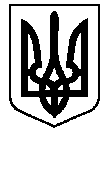 